MUSTERLEISTUNGSVERZEICHNIS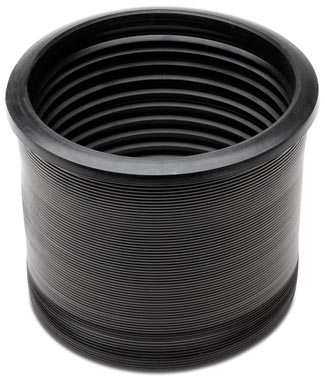 Ringraumdichtung M140Ringraumdichtung M140 zum Anschluss von dünnwandigen Rohren an Hauptleitungen zur Abdeckung einer Wandstärke bis max. 140 mm.Hauptrohr 			DN/Werkstoff __________________Anschlussrohr 			DN/Werkstoff __________________Artikelnummer 			__________________ 				____ Stück ____ EP ____ GPFabrikat:			MÜCHER DICHTUNGEN oder gleichwertig 				50226 Frechen, T +49 2234 928 03-0, F -55Druckdichtigkeit:		0.5 bar Hochdruckspülfestigkeit:	120 barDichtungsmaterial:		EPDM Dichtprofil nach DIN EN 681-1Temperaturbeständigkeit:	-40°C bis +120°C, kurzfristige Spitzentemperatur +160°CNorm/Zulassung:		DIN EN681-1, CE06